CURRICULAM VITAE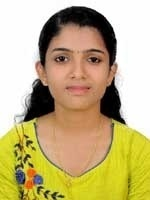 ASHNA SAJUMadackappillil (H)Thattakuzha P OThodupuzha, Kerala – 685581Mob: 7561843471Email: ashnasaju1997@gmail.comPERSONAL DETAILFather’s Name	:	SajuSex	:	FemaleDate of Birth	:	13/11/1997Marital Status	:	MarriedReligion	:	Christian Nationality	:	IndianLanguages Known	:	English, MalayalamEDUCATION QUALIFICATIONPROFESSIONAL QUALIFICATIONREGISTRATION DETAILSRegistered in Kerala Nursing CouncilRegistration Number of Nurse & Midwifes	:	KL01201900895Date of Registration	:	20/03/2019DECLARATION	I hereby declare that the details give above are true to my knowledge.Place: Date:			Ashna SajuQualificationYear of passingUniversitySSLC2013Kerala State Board of public ExaminationPlus Two2015Board of Higher Secondary ExaminationKeralaQualificationInstitutionYear of passingUniversity% of MarkGeneral Nursing & MidwiferySt. James School of Nursing Chalakudy2018Kerala Nursing Council671ST YearSt. James School of Nursing Chalakudy2016Kerala Nursing Council67.52nd YearSt. James School of Nursing Chalakudy2017Kerala Nursing Council66.73rd YearSt. James School of Nursing Chalakudy2018Kerala Nursing Council66.3Total67%